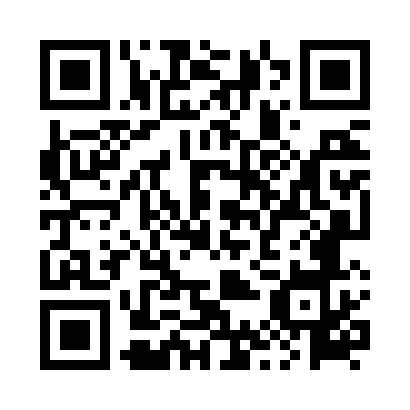 Prayer times for Wola Korycka, PolandWed 1 May 2024 - Fri 31 May 2024High Latitude Method: Angle Based RulePrayer Calculation Method: Muslim World LeagueAsar Calculation Method: HanafiPrayer times provided by https://www.salahtimes.comDateDayFajrSunriseDhuhrAsrMaghribIsha1Wed2:325:0312:305:377:5810:182Thu2:285:0212:305:397:5910:213Fri2:255:0012:305:408:0110:244Sat2:214:5812:305:418:0310:285Sun2:174:5612:305:418:0410:316Mon2:164:5412:305:428:0610:347Tue2:154:5312:305:438:0710:368Wed2:144:5112:295:448:0910:379Thu2:144:4912:295:458:1110:3710Fri2:134:4712:295:468:1210:3811Sat2:124:4612:295:478:1410:3912Sun2:124:4412:295:488:1510:3913Mon2:114:4312:295:498:1710:4014Tue2:104:4112:295:508:1810:4115Wed2:104:4012:295:518:2010:4116Thu2:094:3812:295:528:2110:4217Fri2:094:3712:295:538:2310:4318Sat2:084:3512:295:548:2410:4319Sun2:074:3412:305:548:2610:4420Mon2:074:3312:305:558:2710:4521Tue2:074:3112:305:568:2910:4522Wed2:064:3012:305:578:3010:4623Thu2:064:2912:305:588:3110:4724Fri2:054:2812:305:588:3310:4725Sat2:054:2712:305:598:3410:4826Sun2:044:2612:306:008:3510:4927Mon2:044:2412:306:018:3710:4928Tue2:044:2312:306:018:3810:5029Wed2:034:2312:306:028:3910:5030Thu2:034:2212:316:038:4010:5131Fri2:034:2112:316:048:4110:51